Деревенская изба с русской печкой, сундуками, столами, лавками и домашней утварью. На полу домотканые половики. В горнице находятся хозяин с хозяйкой. 
         Ход праздника Звучит песня «Русская изба»На припев: ставенки узорные … Выходят Хозяин и Хозяюшка делают вид, что прибирают в избе, на проигрыш пританцовывают
Хозяин: Эй, люди добрые!                Вам ли сегодня по домам сидеть, да в окна  глядеть!                 Вам ли сегодня туманиться, грустить да печалиться! Заходят дети ведут хоровод «Весна пришла»Присаживаются на лавочки
Хозяйка: Рады видеть вас у себя в гостях, в нашей горнице.                  Здесь для вас, для гостей дорогих,                  будет праздник большой, праздник радостный!                  По обычаю по старинному посиделками называется. 
Хозяин:Приготовили  места для всех приметные, 
За обеденным столом...Пусть с гостями радость светлая, 
Входит в наш просторный дом! 
В знак признанья и отличия 
Нам приятно в этот час, 
По старинному обычаю 
Хлебом-солью встретить вас! 
Выносит гостям хлеб-соль на полотенцеЗаходят родители в роли гостей
Гость: Здравствуйте, пришли мы песни петь,             да плясать, да себя показать. Мир вашему дому! (Прихорашиваясь, рассаживаются) Хозяин: Здравствуйте, проходите, будьте как дома! 
Гости: - В деревне Пирогов жили скоморохи             - Ели скоморохи пироги с горохом (Ставят на стол)              - И с капустой, и с картошкой,                      - И с калиной, и с морошкой.   Вместе: Это вам, угощайтесь,                Ешьте, не стесняйтесь. 
Хозяйка: Ах, какие пироги                   Что за угощенье.                   И румяны, и мягки,                   Всем на удивление. 
Гость с пряником: Пряники печатные                                   Мы не сразу их съедим 
Хозяйка: А сначала поглядим. 
Хозяйка: Собралось к нам гостей со всех волостей.                   Ну что ж, доброе начало, как говорится, половина дела. Дети исполняют песню «К нам гости пришли»
Хозяин: Удобно ли вам, гости дорогие?                 Всем ли видно? Всем ли слышно?                Всем ли места хватило? 
Гость - родитель: Гостям-то, известное дело, хватило места,                                  да не тесновато ли хозяевам? 
Хозяйка: В тесноте, да не в обиде!                  Сядем рядком, да поговорим ладком. 
Хозяин: Припасли мы для вас забавушек на всякий вкус.                 кому - правду, кому - песенку. 
Хозяйка:  А кому небылицы в лицах ……                       Небылицы (читают дети)
1. Чепуха, чепуха, 
    Это просто враки! 
    Куры съели петуха, - 
    Говорят собаки. 
2. Между небом и землей 
    Поросенок рылся 
    И нечаянно хвостом 
    К небу прицепился. 
3. Сидит ежик на березе - 
    Новая рубашечка, 
    На головке сапожок, 
    На ноге фуражечка. 
4. На горе стоит телега, 
    Слезы капают с дуги. 
    Под горой стоит корова, 
    Надевает сапоги. 
5. Разрешите поплясать,     Разрешите топнуть     Неужели в этом доме половицы лопнут. 
Хором: Здорово, здорово, у ворот Егорова,               А у наших, у ворот, все идет наоборот.Хозяйка: Припасли мы для вас сказку русскую,                  будем не только сказывать, а ещё и показывать.Инсценировка русской народной сказки «Машенька и медведь»Хозяин:А сейчас для вас, ребятки, 
Загадаю я загадки. 
Знаю, знаю наперед - 
Вы смекалистый народ. 
Дети отгадывают загадки и находят в горнице предметы. Загадки. • Новая посудина, а вся в дырах (Сито, решето). 
• Мочили, колотили, рвали, крутили и на стол клали (Скатерть). 
• Бычок рогат, в руках зажат еду хватает, а сам голодает (Ухват). Ухват — устройство для передвигания горшков и чугунов в печи. • Гибкий лес на плечи залез (Коромысло) 
• Веду я внучка по всем комнатам за ручку (Веник). 
• Кривой конь лезет в огонь (Кочерга). 
• Четыре ноги, два уха, один нос, да брюхо (Самовар). 
• Пляшу по горнице,
  С работою моей,
  Чем больше верчусь,
  Тем больше толстею. (Веретено)• Стоит в избе на видном месте,  Держит крепко пучок шерсти.  (Прялка)Хозяйка: Исстари русский народ считался хлебосольным.                   Самыми ценными продуктами                  для простого человека всегда были хлеб и соль. И обед нам не обед,
Если к супу хлеба нет.
И не та на вкус картошка,
Если хлеба нет ни крошки.
Даже каша с хлебом краше,
Хлеб – кормилец, пища наша.
Чем же ели на Руси?
Всех кормлю с хотою, 
А сама безротая. (Ложка)Дети исполняют песню «Расписная ложка» (играют на ложках)
Хозяин: А вы, гости, что ж призадумались?                 Призадумались, закручинились.                 Вижу, вижу, что вам поиграть захотелось.                 Для вас у меня есть игра-забава. 
      Посмотрите русскую народную игру “Бояре”.-Бояре, а мы к вам пришли? 
Молодые а мы к вам пришли. 
- Бояре, а зачем пришли? 
Молодые, а зачем пришли? 
- Бояре, нам невеста нужна, 
Молодые, нам невеста нужна. 
- Бояре, а какая вам мила? 
Молодые, а какая вам мила? 
Две группы детей встают друг против друга. Сначала идёт одна группа к другой, затем они отступают, а вторая идёт за ними, поют каждую строчку два раза.Хозяин: Ну, а теперь, красны девицы,                наряжайтесь, да на танцы отправляйтесь.Девочки исполняют танец «Горница – узорница»Хозяйка: 
Хороши песни и танцы ваши, 
И вы тоже хороши. А ещё лучше наши мастера,Они трудятся целый день,И работать им не лень!Песня «Как у нас в мастерской»(музыкальные инструменты)
Хозяйка: 
Много танцев нам известно 
Мы их любим танцевать, 
А на этих посиделках 
Хотели б “Польку” мы сплясать. 
Дети исполняют танец “Круговая полька”Хозяйка: Как известно всем, подружки – мастерицы петь частушки.                 И вы, парни не зевайте и девчатам помогайте  ... Дети поют «Частушки»
Хозяин: Мы вас к чаю приглашаем. 
Хозяйка: Не красна изба углами, а красна пирогами. 
Хозяин: Все, что есть в печи - все на стол мечи! 
Хозяин: 
“С чая лиха не бывает!” - 
  Так в народе говорят. 
  Чай - здоровье, всякий знает, 
  Пей хоть пять часов подряд. 
Гости и дети садятся за столыродители выкрикивают по очереди пословицы,которые написаны на листочках и  разложены по столам.1. гость: Чай пить - приятно жить.2. гость: Попьешь чайку - позабудешь про тоску! 
3. гость: Чай не пьешь - какая сила? Чай попил - совсем ослаб! 
4. гость: От чая лиха не бывает. 1. гость: Чай пить – не дрова рубить.2. гость: За чаем не скучаешь – по три чашки выпиваешь.3. гость: Чай не пить – на свете не жить.4. гость: Самовар кипит – уходить не велит.1. гость: Где есть чай, там и под елью рай.2. гость: Самовар, что море Соловецкое,                пьют из него за здоровье    молодецкое.3. гость: Чай пьёшь – до ста лет проживёшь.4. гость: Пей чай – удовольствие получай.Хозяин и хозяйка: 
Тары-бары, растабары! 
Выпьем чай из самовара, 
С шаньгами, ватрушками, 
И с пирогами вкусными. 
Приятного аппетита! Все пьют чай, угощаются пирогами, блинами, бубликамиГость: Посидели, повеселились, пора и честь знать.             Хозяину с хозяйкой пора отдыхать. 
Гость: Спасибо, хозяин с хозяюшкой 
Гость: Пироги у вас хорошие, сердца ваши приветливые. 
Гость: Спасибо этому дому, пойдем к другому. 
Хозяин: И вам спасибо, гости дорогие! Скатертью дорожка! 
Хозяйка:  Вот и шуткам, прибауткам конец,                   А кто здесь был, да нас слушал – молодец!Муниципальное дошкольное образовательное учреждениеДетский сад «Родничок»Сценарий развлечения для детей подготовительной к школе группыи их родителей«Изба красна пирогами, да гостями»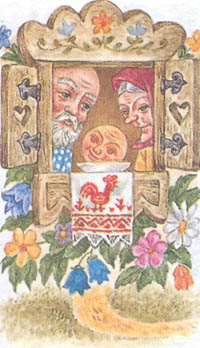 Составитель:   Музыкальный руководительКолотилина Ольга Валерьевна                                                                     г. Советский, 2014 год.Задачи: Закрепить знания детей и родителей  об истории, быте и народных       традициях русского народа;Воспитывать уважение  к старшему поколению, заботу;Развивать желание у родителей к совместной с детьми театрализованной деятельности, путём активного вовлечения в игровые действия;Развивать творческие способности детей.